Сумська міська радаВиконавчий комітетРІШЕННЯ	З метою здійснення контролю за фінансово-господарською діяльністю, підвищення ефективної роботи підприємств комунальної власності територіальної  громади  міста  Суми, відповідно до статей 75,78 Господарського кодексу України, рішення виконавчого комітету Сумської міської ради від 28.09.2015 р. № 530  «Про затвердження Порядку складання, затвердження та контролю виконання фінансових планів підприємств комунальної власності територіальної громади міста Суми», керуючись підпунктом 4 пункту «а» статті 27, пунктом 2 частини другої статті 52  Закону України «Про місцеве самоврядування в Україні», виконавчий комітет Сумської міської радиВИРІШИВ:  1. Затвердити фінансовий план комунального підприємства «Архітектура.Будівництво.Контроль» Сумської міської ради на 2018 рік (додається).         2. Директору КП «А.Б.К.» СМР Никоненку В.В. звіт про виконання фінансового плану підприємства надавати управлінню архітектури та містобудування Сумської міської ради в паперовому та електронному вигляді у терміни, визначені у рішенні виконавчого комітету Сумської міської ради від 28.09.2015 № 530  «Про затвердження Порядку складання, затвердження та контролю виконання фінансових планів підприємств комунальної власності територіальної громади міста Суми».	3. Відповідальність за виконання даного рішення покласти на комунальне підприємство «Архітектура.Будівництво.Контроль» Сумської міської ради (Никоненко В.В.)  і управління архітектури та містобудування Сумської міської ради (Кривцов А.В.).	4. Контроль за виконанням даного рішення покласти на заступника міського голови згідно з розподілом обов'язків.Міський голова                                                                          О.М. ЛисенкоКривцов А.В. 700-103_______________________________________________________Розіслати: до справи, Войтенку В.В., Липовій С.А., Кривцову А.В., Никоненку В.В.	Рішення доопрацьовано і  вичитано, текст відповідає оригіналу прийнятого рішення  та вимогам статей  6-9 Закону України  «Про доступ  допублічної інформації » та Закону України « Про захист персональних даних».	Рішення виконавчого комітету Сумської міської ради «Про затвердження фінансового плану комунального підприємства «Архітектура.Будівництво.Контроль» Сумської міської ради на 2018 рік був завізований:Рішення підготовлено з урахуванням вимог Закону України «Про доступ до публічної інформації» та Закону України «Про захист персональних даних»А.В. Кривцов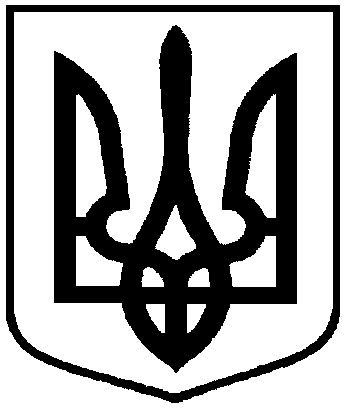 . від 12.12.2017          №  703Про затвердження фінансового плану комунального підприємства «Архітектура.Будівництво.Контроль» Сумської міської ради» на 2018 рікПро затвердження фінансового плану комунального підприємства «Архітектура.Будівництво.Контроль» Сумської міської ради» на 2018 рікПосадаПрізвище на ініціали осіб, які завізували проект рішення виконавчого комітету Сумської міської радиНачальник управління архітектури та містобудування Сумської міської ради – головний архітекторА.В. КривцовЗавідувач сектору юридичного забезпечення та договірних відносин відділу фінансового забезпечення та правових питань управління архітектури та містобудування Сумської міської радиБ.П. БерестокДиректор комунального підприємства «Архітектура. Будівництво. Контроль» Сумської міської радиВ.В. НиконенкоДиректор департаменту фінансів, економіки та інвестицій Сумської міської радиС.А. ЛиповаПерший заступник міського голови В.В. ВойтенкоНачальник відділу протокольної роботи та контролю Сумської міської радиЛ.В. МошаНачальник правового  управління Сумської міської радиО.В. ЧайченкоВ. о. заступника міського голови, керуючого справами виконавчого комітету Сумської міської радиС.Я. Пак